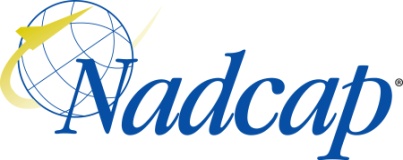 The (COMMODITY) Task Group covers the following processes:Notice 1:	All times are approximate and subject to change.  Please contact PRI for updated information.Notice 2:	At the beginning of each day, the meeting will start with Opening Comments consisting of: Call to Order, Verbal Quorum Check, Introductions (as needed), Routing of the Attendance List (as needed)Notice 3:	Please bring your agenda with you to the meeting. Copies will not be available on-site.Best Practices: 1) Start all meetings on time. 2) Follow the agenda. 3) No long-winded discussions Caution: Restricted Export Controlled (e.g. ITAR, EAR) material is prohibited from presentations.  It is the responsibility of the presenter to ensure that this material is not included.  Presentations should not contain proprietary information without the approval of the organization which owns the information.Any non-Nadcap agenda topics require approval by the Director, Nadcap Program and Aerospace Operations.RECORDING POLICY:Audio or video recording of Nadcap meetings is prohibited unless formal approval is received from all attendees and recorded in the minutes. Violators of this policy will be asked to stop recording. Failure to stop recording or repeated attempts to record may result in expulsion from the meeting and/or the Nadcap program.Sealants Task Group Meeting AgendaMonday, 20-Feb-20177:00 am – 8:00 amSupplier Orientation & Tutorial – An introduction and overview of the Nadcap programTuesday, 21-FEB-20175:00 pm – 6:30 pmSupplier Support Committee Meeting – All suppliers are encouraged to attend.Wednesday, 22-Feb-20178:00 am1.0	Opening Comments (daily)8:30 am2.0	Review Membership Status8:45 am3.0	Sealant Task Group RAIL9:30 am4.0	Staff Report10:00 am5.0	SSC Report10:15 am6.0	Review of Procedure Changes10:30 am7.0	Status of Aero Strcuture Assembly Task Group10:45 am8.0	Sealant Surveillance11:30 am9.0	OP 1117 Auditor Consistency12:00 pm – 1:00 pmLunch Break1:00 pm10.0	Audit Failure Criteria1:30 pm11.0	AC7202 and AC7200/14:00 pm12.0	Sealant Audit Handbook Review4:30 pmADJOURNMENT5:00 pm – 7:00 pmNMC Planning & Ops Meeting – Task Group Chairs & Staff Engineers are required to attend.Thursday, 23-Feb-20178:00 am – 10:00 amNadcap Management Council Meeting – All members are encouraged to attend this informative and important meeting.10:15 am1.0	Opening Comments10:30 am13.0	Audit Effectiveness11:00 am14.0	2017 Auditor Conference11:30 am15.0	Supplier Input on Auditor Selection12:00 pm – 1:00 pmLunch Break1:00 pm16.0	Sealant Task Group Initiatives1:15 pm17.0	New Business1:30 pm18.0	Meeting Close Out2:00 pm1.0	OPENING COMMENTS (daily)2:15 pm19.0	AUDITORS2:45 pm20.0	AUDITS3:15 pm21.0	REVIEW DELEGATION STATUS3:30 pm22.0	SEALANT SURVEILLANCE4:30 pm23.0	CLOSED MEETING ISSUES4:45 pm24.0	MEETING CLOSE OUT5:00 pmADJOURNMENTMonday, 20-Feb-2017(quorum must be verbally established DAILY at the beginning of each meeting)Tuesday, 21-FEB-2017(quorum must be verbally established DAILY at the beginning of each meeting)Wednesday, 22-Feb-2017(quorum must be verbally established DAILY at the beginning of each meeting)Thursday, 23-Feb-2017(quorum must be verbally established DAILY at the beginning of each meeting)Sealant ManufactureSealing of Aerospace Assemblies and ComponentsSealant Value Added Distribution7:00 am – 8:00 amSupplier Orientation & Tutorial – An introduction and overview of the Nadcap program5:00 pm – 6:30 pmSupplier Support Committee Meeting – All suppliers are encouraged to attend.8:00 amOPENOpening Comments (daily)Call to Order/Verbal Quorum CheckIntroductionsSafety Information:Review Fire Exits in Meeting RoomInform PRI Staff person of any emergenciesReview Code of Ethics (Ref: Attendees’ Guide) and Meeting ConductPresent the Antitrust Video (only @ the first open and first closed meeting of the week for each Task Group)Review AgendaAcceptance of Meeting MinutesK. DeFrancoK. Purnell8:30 amOPENReview Membership StatusReview/Confirm New Voting MembersReview Voting Membership Meeting Attendance and Voting ParticipationK. DeFrancoK. Purnell8:45 amOPENSealant Task Group RAILReview of the SLT Task Group Rolling Action Item List Topic)K. DeFrancoK. Purnell9:30 amOPENStaff ReportAuditor StatusTask Group MetricsMost Common NCRsNon-Sustaining NCRsLatest ChangesFuture Nadcap Meeting Dates and LocationsStaff Engineer DelegationK. Purnell10:00 amOPENSSC ReportImportant Updates of the Supplier Support CommitteeK. Purnell10:15 amOPENReview of Procedure ChangesReview any changes to General Operating Procedures since the last meetingReview changes to OP 1114 and OP 1116 Appendices since the last meetingK. Purnell10:30 amOPENStatus of Aero Strcuture Assembly Task GroupUpdate on Activities of Aero Structure Assembly Task GroupK. Purnell10:45 amOPENSealant SurveillanceReview Charts and Open DiscussionK. DeFrancoK. Purnell11:30 amOPENOP 1117 Auditor ConsistencyReview of Auditor Consistency ProgressK. DeFrancoK. Purnell12:00 pm – 1:00 pmLunch Break1:00 pmAudit Failure CriteriaReview Audit Failure Criteria, Single Year Data Compared to Multiple Years of DataEstablish SLT Task Group Failure Criteria for 2017K. DeFrancoK. Purnell1:30 pmOPENAC7202 and AC7200/1Ballot Comment Resolution / RevisionsK. DeFrancoK. Purnell4:00 pmOPENSealant Audit Handbook Review A review of any changes to the Sealant Audit HandbookK. DeFrancoK. Purnell4:30 pmOPENADJOURNMENT5:00 pm – 7:00 pmNMC Planning & Ops Meeting – Task Group Chairs & Staff Engineers are required to attend.NMC Planning & Ops Meeting – Task Group Chairs & Staff Engineers are required to attend.8:00 am – 10:00 amNadcap Management Council Meeting – All members are encouraged to attend this informative and important meeting.Nadcap Management Council Meeting – All members are encouraged to attend this informative and important meeting.Nadcap Management Council Meeting – All members are encouraged to attend this informative and important meeting.10:15 amOPENOpening CommentsCall to Order/Verbal Quorum CheckIntroductionsK. DeFrancoK. Purnell10:30 amOPENAudit EffectivenessAddress any requests from the NMC Audit Effectiveness Sub-TeamK. DeFrancoK. Purnell11:00 amOPEN2017 Auditor ConferenceTopics for the October 2017 Auditor ConferencePresentersK. DeFrancoK. Purnell11:30 amOPENSupplier Input on Auditor SelectionDiscuss potential for Supplier input in the Auditor Selection Process (e.g. participating in interviews)K. DeFrancoK. Purnell12:00 pm – 1:00 pmLunch Break1:00 pmOPENSealant Task Group InitiativesReview and Update SLT Task Group PrioritiesK. DeFrancoK. Purnell1:15 pmOPENNew BusinessTime Set Aside to Address and New Topics or ConcernsK. DeFrancoK. Purnell1:30 pmOPENMeeting Close OutReview of Action Items Assigned During the MeetingSet Next Meeting Agenda TopicsK. DeFrancoK. Purnell2:00 pmCLOSEDOPENING COMMENTS (daily)Call to Order/Verbal Quorum CheckVerify only Subscriber Members are in attendanceIntroductionsPresent the Antitrust Video (only @ the first open and first closed meeting of the week for each Task Group)K. DeFrancoK. Purnell2:15 pmCLOSEDAUDITORSData Analysis Review – Overall Auditor PerformanceOP 1117 Auditor ConsistencyK. Purnell2:45 pmCLOSEDAUDITSReview Scheduled and Conducted AuditsDiscuss Problem AuditsAudit GamingK. DeFrancoK. Purnell3:15 pmCLOSEDREVIEW DELEGATION STATUSReview the Current Delegation Oversight and Concurrence of Staff EngineerK. Purnell3:30 pmCLOSEDSEALANT SURVEILLANCEReview ChartsOpen DiscussionPotential Supplier Merit Program for Sealant SurveillanceK. DeFrancoK. Purnell4:30 pmCLOSEDCLOSED MEETING ISSUESDiscussion of any Topics that Require ConfidentialityK. DeFrancoK. Purnell4:45 pmCLOSEDMEETING CLOSE OUTReview of Action Items Assigned During the MeetingSet Next Meeting Agenda TopicsK. DeFrancoK. Purnell5:00 pmCLOSEDADJOURNMENT